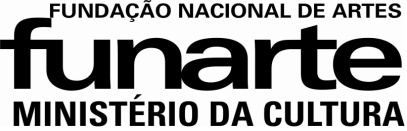 EDITAL XIV PRÊMIO FUNARTE MARC FERREZ DE FOTOGRAFIA RECURSO DA ETAPA DE SELEÇÃO FORMULÁRIO DE RECURSOFORMULÁRIO DE RECURSOOs candidatos poderão interpor recurso sobre o resultado da avaliação da comissão de seleção no prazo de até 2 (dois) dias úteis a contar da data de divulgação da lista de classificados. Atenção: Os recursos deverão ser encaminhados exclusivamente para o endereço eletrônico recurso.mf2014@funarte.gov.br utilizando este formulário. O preenchimento de todos os campos é obrigatório.Os candidatos poderão interpor recurso sobre o resultado da avaliação da comissão de seleção no prazo de até 2 (dois) dias úteis a contar da data de divulgação da lista de classificados. Atenção: Os recursos deverão ser encaminhados exclusivamente para o endereço eletrônico recurso.mf2014@funarte.gov.br utilizando este formulário. O preenchimento de todos os campos é obrigatório.NOME COMPLETO DO PROPONENTE:NOME COMPLETO DO PROPONENTE:NOME DO PROJETO:NOME DO PROJETO:MÓDULO PARA O QUAL SE INSCREVEU:                                     NÚMERO DE INSCRIÇÃO:E-MAIL PARA CONTATO:E-MAIL PARA CONTATO:MOTIVAÇÃO DO RECURSO:MOTIVAÇÃO DO RECURSO:LOCAL E DATA:LOCAL E DATA:ASSINATURA:ASSINATURA: